Karta pracy Temat. Sposoby przedstawiania algorytmów 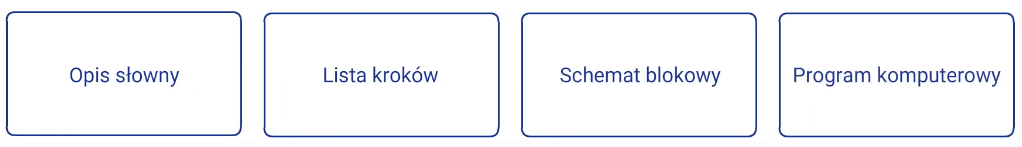 Napisz opis słowny, listę kroków, schemat blokowy, program komputerowy algorytmu obliczającego pole powierzchni P o bokach a, b.Zadanie: Oblicz pole powierzchni P prostokąta o bokach a, b.Opis słowny: Lista kroków algorytmu:STARTSchemat blokowy algorytmu:Program komputerowy:Zadanie wykonujemy na stronie:https://replit.com/languages/python3Przykładowe rozwiązanie obliczające pole trójkąta: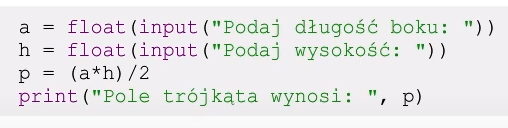 Wskazówka:Wzór na pole prostokąta: 